RESOLUÇÃO N° 131, DE 30 DE DEZEMBRO DE 2016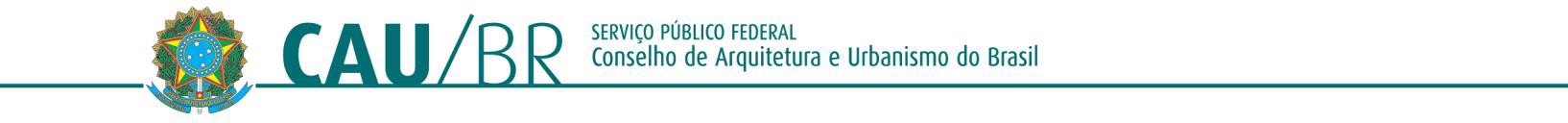 Homologa a Primeira Reprogramação do Plano de Ação e Orçamento do CAU/DF e do CAU/RO – Exercício 2016 e dá outras providências.O CONSELHO DE ARQUITETURA E URBANISMO DO BRASIL (CAU/BR), no uso dascompetências e prerrogativas de que tratam o art. 28 da Lei n° 12.378, de 31 de dezembro de 2010, e os artigos 2°, 3° e 9° do Regimento Geral aprovado pela Resolução CAU/BR n° 33, de 6 de setembro de 2012, e de acordo com a deliberação adotada na Reunião Plenária Ordinária n° 59, realizada nos dias 20 e 21 de outubro de 2016; eConsiderando que compete ao Plenário do CAU/BR estabelecer diretrizes orçamentárias e contábeis para formulação dos orçamentos dos CAU/UF;Considerando que compete ao Plenário do CAU/BR aprovar o Plano de Ação e Orçamento do CAU/BR e homologar os dos CAU/UF e as reformulações daquele e destes;Considerando as Diretrizes para Elaboração da Reprogramação do Plano de Ação e Orçamento do CAU – Exercício 2016; eConsiderando a Deliberação nº 53/2016 – CPFi – CAU/BR, a qual propõe ao Plenário do CAU/BR a homologação da Reprogramação do Plano de Ação e Orçamento do CAU/DF e do CAU/RO;RESOLVE:Art. 1° Homologar a Primeira Reprogramação dos Planos de Ação e Orçamentos dos Conselhos de Arquitetura e Urbanismo do Distrito Federal (CAU/DF) e de Rondônia (CAU/RO), para o Exercício de 2016, na forma do resumo abaixo:CAU/DF - REPROGRAMAÇÃO ORÇAMENTÁRIA - 2016CAU/RO - REPROGRAMAÇÃO ORÇAMENTÁRIA - 2016Art. 2° Esta Resolução entra em vigor na data de sua publicação, sendo seus efeitos contados a partir da Reunião Plenária Ordinária n° 59, realizada nos dias 20 e 21 de outubro de 2016.Brasília, 30 de dezembro de 2016.HAROLDO PINHEIRO VILLAR DE QUEIROZPresidente do CAU/BR(Publicada no Diário Oficial da União, Edição n° 40, Seção 1, de 24 de fevereiro de 2017)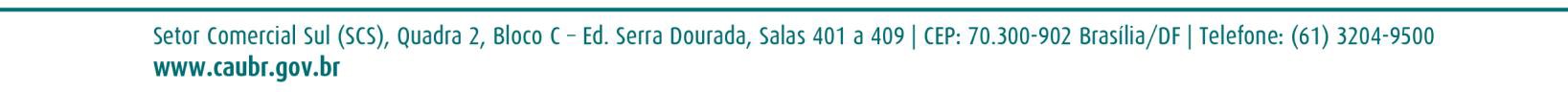 RECEITASR$DESPESASR$Receita Corrente2.440.000,00Despesa Corrente2.440.000,00Receita Capital20.000,00Despesa Capital20.000,00Total2.460.000,00Total2.460.000,00RECEITASR$DESPESASR$Receita Corrente1.052.375,00Despesa Corrente1.052.375,00Receita Capital234.826,00Despesa Capital234.826,00Total1.287.201,00Total1.287.201,00